Анализ урока по географииучителя географии, биологии, молодого специалистаБондаренко Елены СергеевныНаставник: Биканова Наталья Викторовна, учитель биологии, зам. директора по УВРДата: 31.10.2022Класс: 8 «А»Предмет: ГеографияТема урока: «Земная кора и человек»Учитель географии: Бондаренко Елена СергеевнаФотоотчёт№ п/пЭтапы анализаПояснения1.Место данного урока в теме. Урок является обучающим по теме: «Рельеф». 1.Место данного урока в теме.  Цель:  показать возможность использования полученных знаний по теме в дальнейшем.2.Особенности обучающихся, которые преподаватель учитывал при подготовке к уроку. Учащиеся класса: активны, мотивированы на обучение, разносторонне развиты.Все учащиеся были достаточно активны и мотивированы. 3. Соответствие целей теме и типу урока.Соответствует цели урока3. Соответствие целей теме и типу урока.3. Соответствие целей теме и типу урока.Соответствует типу урока4.Содержание урока в соответствии с поставленной целью.Соответствует.4.Содержание урока в соответствии с поставленной целью.Учитель умеет отбирать содержание учебного материала согласно поставленным целям и результатам обучения.5.Организационное начало урокаКоличество времени, затраченное на организационное начало урока - оптимальное5.Организационное начало урокаКоличество присутствующих на уроке 27 из 30человек.5.Организационное начало урокаГотовность учащихся к уроку - высокая5.Организационное начало урокаПодготовленность классного помещения - достаточное6. МотивацияКаким образом происходит обеспечение мотивации и принятия учащимися цели учебно-познавательной деятельности1 уровеньЭмоциональная (доброжелательность, заинтересованность учебным материалом)7. Структура урокаСтруктура урока соответствует его типу, целевому назначению. 7. Структура урокаЛогичны связи между этапами.7. Структура урокаСоразмерность этапов урока выдержана.8.Методы обучения, выбранные для объяснения нового материала. Соответствие методов обучения цели урока.8.Методы обучения, выбранные для объяснения нового материала. Методы обучения на уроке:Объяснительно-иллюстративный – рассказ, беседа, самостоятельная работа, описание.Репродуктивный (по образу) – пересказ, списывание с доски по образцу, работа с книгой, презентацией. Проблемный – объяснение с опорой на наглядность (учебник, атлас, карта).Исследовательский – работа с книгой по поиску информации, работа с атласомЧастично-поисковый – беседа с выводом. 9. Формы обучения, выбранные учителемФормы обучения, выбранные учителем:-фронтальные: рассказ, беседа,- индивидуальная: проверка домашнего задания, самостоятельная работа, анализ работы учащихся10. Средства обучения, выбранные учителем.Средства обучения, выбранные учителем:учебная книга, атлас, контурная карта, карта России, ПК, презентация, проектор11.Отражение на уроке основных дидактических принциповДидактические принципы, используемые на уроке:- научности;-последовательности и систематичности;- доступности;- прочности;- сознательности и активности;- наглядности.12.Педагогические технологии, применяемые на урокеПедагогические технологии, применяемые на уроке:Проблемно-диалогическая технологияТехнология формирования типа правильной читательской деятельности к самостоятельной деятельности (продуктивного чтения);Технология оценивания учебных успехов.13.Как учитель стимулирует интерес к учению.Учитель стимулирует интерес: похвалой, положительными эмоциями и настроем, через работу с книгой, атласом и контурной картой, учебную дискуссию, занимательные элементы, межпредметную связь14. Какие именно личностные результаты и УУД формируются в процессе урока1. Личностные (нравственно-оценочные). Умения самостоятельно делать свой выбор в мире мыслей, чувств и ценностей и отвечать за этот выбор.2. Регулятивные (организационные). Умения организовывать свою деятельность.3. Познавательные (интеллектуальные). Умения результативно мыслить и работать с информацией в современном мире.4. Коммуникативные (коммуникативные). Умения общаться, взаимодействовать с людьми.15.Проверка усвоения учебного материала.Проверялось выборочно.15.Проверка усвоения учебного материала.Применялось: пересказ изложенного.16. Работа с классомПрименение диалоговых форм общения.16. Работа с классомОсуществление обратной связи: ученик – учитель. - Обратная связь на уровне контроля (учитель спрашивает – ученик отвечает).16. Работа с классомСочетание фронтальной и индивидуальной работы16. Работа с классомИспользование наглядного материала: в качестве иллюстрирования, для эмоциональной поддержки, для решения обучающих задач.16. Работа с классомФормирование навыков самоконтроля и самооценки.Характер учебных заданийРепродуктивный (выполнение по образцу);Репродуктивный с включением самостоятельной работыСистема оценивания достижений учащихся- Самооценка учащихся на основе словесной характеристики.Выставлено отметок 5, из них «5» - 4, «4» - 1, «3» - 0, «2» - 0Активность класса(активна группа учащихся)Уровень усвоения знаний1 уровень – информация дана в готовом видеДисциплина учащихся (хорошая)17.Психологические основы урокаРеализация развивающей функции обучения. Развитие качеств: восприятия, внимания, воображения, памяти, мышления, речи.17.Психологические основы урокаРитмичность урока: чередование материала разной степени трудности, разнообразие видов учебной деятельности.18.Результативность урокаРезультативность соответствует типу урока.18.Результативность урока2. Результаты урока совпадают с целью урока, поставленной учителем.19.Домашнее задание1. Объяснено и задано до звонка.19.Домашнее заданиеОптимальный объем20.Подведение итогов деятельностиУчитель выясняет у обучающихся, что они узнали, запомнили.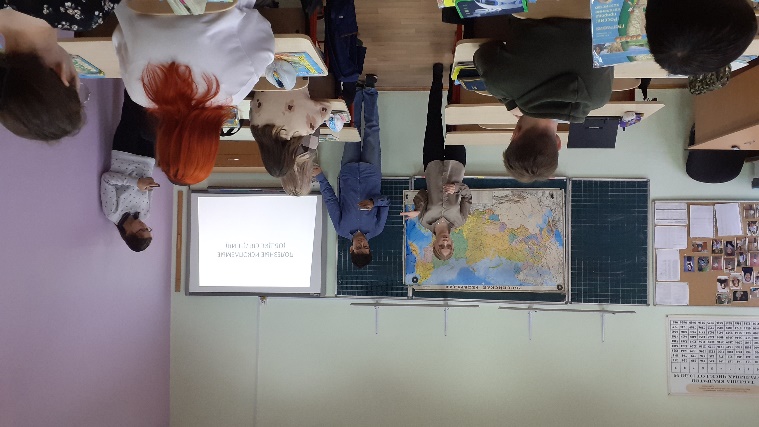 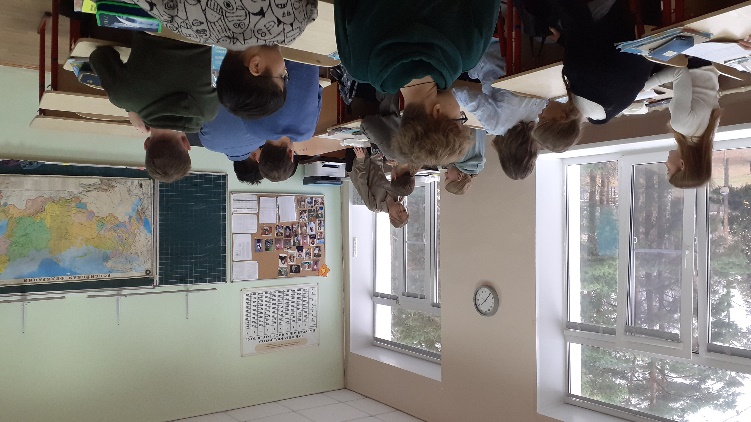 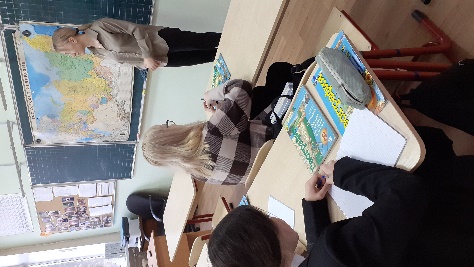 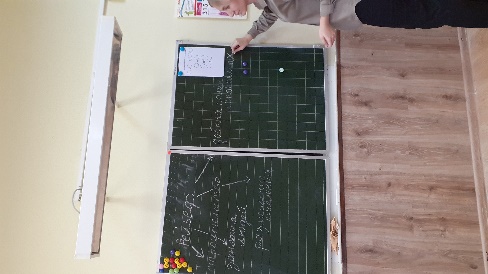 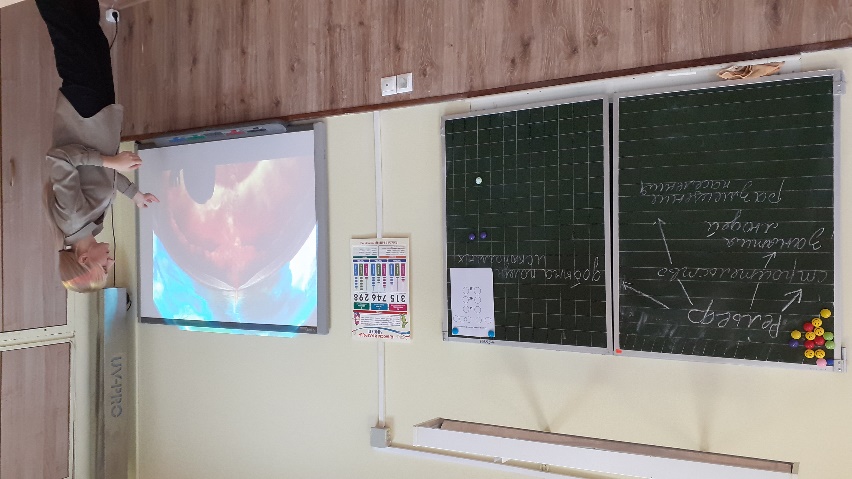 